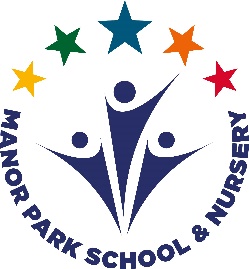 Limitless Dreams – Endless OpportunitiesKS2 Teacher - KnutsfordAre you a talented, dedicated and enthusiastic teacher looking for a post to commence in September? Manor Park School and Nursery wishes to appoint such a teacher for a minimum of 12 months to cover a maternity leave. The Governors and Head Teacher of this popular 1.5 form entry primary school wish to appoint an inspirational, reflective and creative teacher to join our fantastic Key Stage 2 team. The position which will commence in September 2022, is initially a full-time, 12 month contract to cover a maternity leave. Applications are welcomed and encouraged from Early Career Teachers.The successful candidate must have high expectations, a strong commitment to raising standards and be confident in delivering a high quality and individually challenging education designed to promote: excitement, enjoyment and enthusiasm.  Professional development is a priority at Manor Park and the successful candidate will be fully supported by an in-school mentor.This is an exciting opportunity to join a forward-thinking school which has a highly committed and dedicated staff, who create a supportive and safe learning environment. At Manor Park, you will teach delightful children who are impeccably behaved and have a desire and hunger for learning which is second to none.   The staff and governors of Manor Park School and Nursery are committed to the safeguarding and welfare of children within our care. Applicants for this post will therefore be subject to stringent vetting and induction processes, including a suitable DBS check. 
Visits to the school are strongly encouraged and welcomed; these will take place on Monday 23rd May at 4.00 pm and Wednesday 25th May at 4.00pm. The closing date for applications will be 9.00am on Friday 10th June with shortlisting taking place that day. Teaching observations will take place week beginning 13th June, followed by interviews on Tuesday 21st June.Please contact the school office on 01625 568837 or by email businessmanager@manorpark.cheshire.sch.uk to book a visit and to receive an application pack. Completed application forms, together with a covering letter should be sent FAO our Head Teacher – Mr Simon Cotterill to businessmanager@manorpark.cheshire.sch.uk.